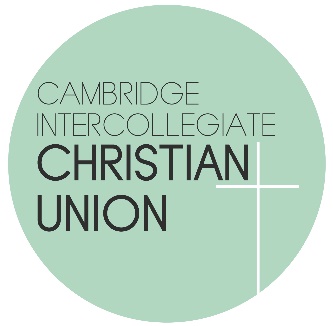 CICCU CU Missions Fund: Application for Funding“We are therefore Christ’s ambassadors, as though God were making His appeal through us. We implore you on Christ’s behalf: Be reconciled to God. God made Him who had no sin to be sin for us, so that in Him we might become the righteousness of God.” (2 Corinthians 5:20-21)What a very great privilege, and urgent responsibility, to be God’s ambassadors, taking the ‘gospel of the glory of Christ, who is the image of God’, to the members of our universities and colleges, who face eternity without God unless they turn to Christ in repentance and faith! This fund exists to financially support UCCF CUs throughout the country, as together, in partnership in the gospel, we ‘hold out the word of life’. Please do take the time to read this document, and then provide all the information below, so that funding can be allocated in an informed, and God-honouring manner.How to apply?Please keep a copy of the completed form for your own records, and email the completed original to:treasurer@ciccu.org.ukOr mail to: Joshua Erlebach, Emmanuel College, St Andrew’s Street, CambridgeCB2 3APOnce you have sent us the completed forms, we will consider your application and let you know as soon as possible whether we will be able to fund the event(s) in question. If we are able to provide funding, we will transfer you the money to the bank details provided.If, at any time, the proposed event is cancelled, please do let us know as soon as possible, by emailing treasurer@ciccu.org.uk in order that the funding may go to another cause.Please note the information provided on this form will be kept indefinitely by CICCU (and for at least 5 years) primarily for us to be able to contact you but also for our records. The information provided may be made available to the trustees of CICCU and to an independent examiner so that so that we can demonstrate we are using the funds we have in accordance with our aim as an organisation. Please get in touch if you have questions regarding this.Thanks for taking the time to fill in this form. Whether we are able to fund you or not, we pray that your event is a great occasion, where the ‘unsearchable riches of Christ’ are clearly proclaimed, resulting in much praise and glory to God!Section 1 — General InformationSection 2 — Terms of AgreementThe Cambridge Inter-Collegiate Christian Union seeks to make every effort to ensure good stewardship of the money which God has graciously given us. Consequently, we endeavour to ensure that the funds we allocate are used for the proclamation of the true gospel and are spent in a godly fashion.Funds shall therefore only be distributed by the CICCU under the following terms and conditions:1.	The Christian Union shares the UCCF Doctrinal Basis.2.	Every speaker at the relevant evangelistic event(s) signs the UCCF Doctrinal Basis.3.	The verbal proclamation of the gospel is central to the relevant mission or event(s). This might include one or more of the following:i)	Gospel talk(s) based on the Bible ii)	Apologetic style talksiii)	Distribution of Bibles, portions of the Bible, or gospel tractsiv)	Biblically-based enquirers’ groups 4.	The recipient CU agrees to allocate monies from the Fund only to the event(s) in question, and to send to the CICCU a report (based on a template which will accompany the cheque) giving basic financial details (including copies of receipts and invoices) of the expenditure of the monies allocated to the CU by the CICCU, no later than one month after the event(s) in question. This should be alongside an accompanying letter which gives CICCU members some idea of how the event went, and some points for prayer and for praise. Any surplus monies must be returned to the CU Missions Fund within the same time span.5.	The CU organisers are committed to discussing the plans for the proposed event(s) with their UCCF Staff worker, and the Staff worker signs the declaration below, supporting the event(s) being funded.Section 3 — DeclarationsDeclaration A – To be signed by the student(s) organising the event(s)On behalf of the Christian Union, and as the organiser of the proposed event(s) I have read and agree to meet all CICCU’s Terms and Conditions outlined above.On behalf of the Christian Union, and carrying responsibility for the CU’s finances, I agree to provide a financial report, detailing the basic expenditure of the funds donated, including copies of receipts and invoices, and to return any unused funds to the CU Missions Fund, no later than one month after the event(s) in question.Declaration B – To be signed by the CU President/Overall LeaderI confirm that the plans for the event have been fully discussed with our UCCF Staff worker and agree to ensure that the CU meets all CICCU’s Terms and Conditions for the event as outlined above.Declaration C – To be signed by the CU’s UCCF Staff workerI support the funding of the proposed event(s). The committee has discussed plans for the event(s) fully with me, and to the best of my knowledge, they meet with the Terms and Conditions as set out by CICCU.1. Name of University/College:2. Contact Details of CU President/Overall Leader3. Contact Details of CU TreasurerName:Name:Address:Address:Phone Number:Phone Number:E-mail Address:E-mail Address:4. Date(s) of Event(s):5. Please, on a separate sheet, outline the basic structure of the proposed event(s). Include details of how the gospel will be communicated e.g., through talks, Bible-based Enquirers groups, handing out tracts/Bible portions etc. If a talk is planned, please include any known details of titles/subjects, proposed speakers etc.6. Please, on a separate sheet, outline a provisional budget for the event. Include a basic breakdown of expenditure, and a provisional sum total. Please make it clear the amount requested from us. (Please note that in order to help us allocate funding, we will not be able to give more than the amount requested here – so please try not to underestimate). Remember that the normal maximum grant is £500. Please also include a brief summary of your current financial position, and details of any funding raised to date.7. Date by which you would need to receive funding:(Should be at least one calendar month after the date on which this application is sent)8. Account details to which payment should be made:Account name:Sort code:Account number:Bank/Building society:Any other information:9. Name of UCCF Staff worker:   Email Address:Printed Name:Role in CU:Signed (a typed name is sufficient):Date:Printed Name:Role in CU:Signed (a typed name is sufficient):Date:Printed Name:Printed Name:Signed (a typed name is sufficient):Date:Printed Name:Staff worker for region:Signed (a typed name is sufficient):Date: